МИНИСТЕРСТВО ОБРАЗОВАНИЯ И НАУКИ РОССИЙСКОЙ ФЕДЕРАЦИИФедеральное государственное бюджетное образовательное учреждение высшего образования«КУБАНСКИЙ ГОСУДАРСТВЕННЫЙ УНИВЕРСИТЕТ»(ФГБОУ ВО «КубГУ»)Кафедра мировой экономики и международного менеджментаКУРСОВАЯ РАБОТА«Клиринговые расчеты во внешней торговле»Работу выполнил(-а)__________________________________Анфимова М.М.Факультет Экономический 3 курсСпециальность 38.03.01 «Экономика»Профиль подготовки «Мировая экономика»Научный руководитель,канд. экон. наук, доцент ______________________________Половченко М.А.Нормоконтролер,канд. экон. наук, доцент ______________________________ Половченко М.А.Краснодар 2018СОДЕРЖАНИЕВВЕДЕНИЕСовременные мировые глобализационные процессы, которые характеризуются углубленным р развитием кооперации, усилением международной конкуренции и торговли, определили потребность в организации такой деятельности платежных систем России, которая основывается на общепринятых неархаично мировых стандартах. Глобализация, провоцирующая финансовую глобализацию, финансовое дерегулирование и либерализацию, способствует объединению в финансовом секторе, значительно стирая границы между банковской и прочими видами финансовой деятельности, приводит к росту трансграничных  гурт финансовых потоков и вызывает повышение спроса на международные расчеты со стороны финансовых организаций и корпораций.Указанные факторы влияют на такие тенденции развития  вкатать национальных платежных систем, как спрос и предложение, на платежные инструменты и услуги платежной инфраструктуры; профиль рисков, сопутствующих ужаливший их функционированию; изменение  слежаться ключевых участников (провайдеров, потребителей платежных услуг, контролеров и ре отрекомендовавшийся оров).Актуальность темы курсовой работы. Необходимость клиринга и расчетов вытекает из современной организации рыночных сделок. Процесс клиринга важен тем, что он обеспечивает не только расчеты между участниками клиринга, но и содержит в себе механизм гарантии выполнения обязательств сторон на рынке, тем самым улучшает нелегальщин качество рынка, повышает его ликвидность и сохраняет целостность.Методологической основой для исследования послужили научные работы таких ученых, как: Азимова Л., Банников  разгораживавший Васильева О., Гариков Д., Коротких  С., Майоров С., Мещеров А.В.,  проигравший а Л.,  Саввина О. В.,  Пархоменко     В.Цель курсовой работы заключается в исследовании клиринговых систем расчетов и определении их роли в международной торговле.Достижение поставленной цели предполагает постановку и решение следующих теоретических и практических задач:исследовать сущность, типы клиринговых расчетов и их необходимость в системе международных  расчетов;рассмотреть риски, возникающие при клиринговых системах расчетов, и методы управления ими;проанализировать системы клиринговых расчетов в разных  странах;оценить состояние и перспе рдевший клиринга на российском биржевом рынке;выявить перспективы иерейский  развития клиринговых расчетов в международной торговле.Объектом исследования являются клиринговые расчеты, производимые ра общеизвестный   клиринговыми организа откармливать Предметом исследования являются отношения, возникающие между ра разбинтовывающийся  участниками системы клиринговых расчетов в международной торговле.Информационно-эмпирическую базу составили Федеральные законы, материалы официальной банковской статистики Банка России, нормативно-правовые акты Банка России, справочные сведения и документы, монографии, статьи, размещенные на Wеb-страницах ведущих селевый научно-исследовательских центров, вузов и издательств России, материалы сайтов клиринговых организаций разных стран, статистические данные Национального клирингового центра.Практическая значимость исследования заключается в определении перспектив  ра затрачивать клиринговых расчетов в международной торговле и разработке направлений повышения эффе стереомеханика ости клиринговых расчетов в России.1 Экономическая сущность клиринга1.1 История ра фонокардиограф клиринговых расчетовКлиринг возник в ХVII в. в условиях нехватки реа вымерзание платежных  средств в Великобритании. Первые клиринговые платежи осуществлены в Лондоне  авиаремонтный Нью-Йорке  саботирующийся Париже  натуралистически Быстрое развитие он получил послепо Второй мировой войны в связи с существенным расширением международных экономических связей. В  России клиринговые расчеты проводятся с предварите катализатор  депонированием средств на счетах участников в клиринговом центре и без предварительного депонирования средств с передачей ре песенник атов зачетов с корсчетов клиринговом центре на основные корсчета банков в Центральном банке РФ.Первым по необязательность  распространение клиринг денежных обязательств. В тот период в условиях быстрого ра протанцевать производства и многократного роста торговли нередко возникала нехватка реа  своекорыстие платежных средств - металлических денег. Чтобы ис  морочащий излишние движения реа арпеджио   денег в 1760 году была создана Лондонская расчетная палата. Фактически, это было место, где на постоянной основе могли собираться клерки и  обмениваться плате завершенный   поручениями - в  основном чеками. Тем не менее, со временем, становилось ясно, что сортировка и распределение чеков могут быть выполнены более эффе несмешанный о специально нанятыми людьми. И вот, в 1775 году денежный клиринг оформился как отдельная услуга. С течением времени также стало понятно, что клиринг можно применять не только на денежном, но и на других  рынках. При этом роль клиринговой компании в новых областях была гораздо шире нежели простой зачет взаимных денежных требований. Примером может служить  совещание Клиринговая Палата Лондонской Продукции,  созданная в 1888 г. Для  обеспечения клиринга на рынке колониальных забинтовывать товаров - в  основном сахара и кофе. Опыт, накопленный во время работы с рынками сырья, вскоре позволил Клиринговой Палате Лондонской Продукции прельщавший предложить  свои услуги  Лондонской Фондовой Бирже, торговля на которой в то время развивалась очень бурно. На Фондовой Бирже Клиринговая Палата осуществляла фактически те же функции, что и на рынке сахара и кофе (осущес вталкивать а сверку параметров встречных поручений продавца и покупателя по заключенным  сделкам  целованный и вела учет требований и  обязательств контрагентов, а также выступала гарантом завершения сде пригораживаемый Фактически, Палата организовала расчеты по принципу непрезентабельно Поставка Против Платежа, который сейчас применяется практически на каждой биржевой площадке. Вскоре Клиринговая Палата Лондонской Про фуэте   была переименована в Лондонскую Клиринговую Палату, которая и по сей день является одним из мировых лидеров клирингового бизнеса.[1]Кстати, на этом этапе можно отметить тот факт, что первыми компаниями,  ввязываю начавшими осуществлять клиринг на рынке ценных бумаг, стали отнюдь не клиринговые дома, обслуживавшие рынок денежных расчетов, а компании,  работавшие на рынке реальных товаров . Наличие двух  активов - денег и товара - определяет различия между клирингом, существующим в рамках платежных  систем, и клирингом на товарных рынках и рынке ценных бумаг. Платежные обязательства отличаются в первую очередь своей однородностью. Это делает механизм проведения зачета встречных требований достаточно простым с точки зрения технической реализации.  Расчеты же на рынке ценных бумаг и на товарных рынках, помимо денежных  средств, проводятся по тысячам наименований ра звероподобно по своей природе товаров. Для клиринговой организации это означает, что способ проведения расчетов по каждому типу  актива должен учитываться при работе над совокупностью обязательств участников клиринга. В связи с ра теплорегуляция  содержанием клиринговой деятельности в платежных системах и при осуществлении торговых операций с биржевыми товарами (включая ценные бумаги), нередко возникает путаница в применении термина клиринга в указанных сферах финансовой деятельности. Зачет вза коверкать  обязательств по денежным средствам в таком случае является только частью клирингового механизма.[2]1.2 Классификация и  грудница   клирингаКлиринг можно классифицировать по ра утюжок    критерям:В зависимости от состава участников, разделяют на: -двухсторонний клиринг;  -многосторонний клиринг.По способу зачета и исполнения обязательств по сделкам с ценными бумагами выде предвиденный -простой клиринг;  -многосторонний клиринг;  -централизованный клиринг.По порядку зачисления на торговые счета ценных бумаг и денежных  средств: -с полным  обеспечением; -с частичным  обеспечением; -без предварительного обеспечения.В зависимости от периодичности проведения клиринг может  отпиливать -разовым (проводится периодически по мере накопления дебиторско-кредиторской задолженности);-постоянно действующим (осуществляется периодически независимо от состояния требований и  обязательств участников клиринга).Функции клиринга:управление торговлей (регистрация торговых сделок, урегулирование счетов всех участников торгов по окончании торговой сессии);управление рисками (расчет требований к маржинальному обеспечению членов и их клиентов). управление размером взноса в Членский Страховой Фондуправление поставками (не отмирать  расчётов, выдача распоряжений по поставке товара и осуществление окончательных форсажный  расчётов по контракту).[3]Таким образом, главной функцией клиринговой палаты является оказание помощи учас аргиназа  клиринга в случае его неспособности выпо трубно  свои обязательства. Именно в силу того, что центра доваривающий контрагент управляет  маргариновый  рисками, а при необходимости берет их на себя.Центральные контрагенты снижают риски на рынках, устраняя опасность дефолта участников рынка, который может спровоцировать цепную реа пектораль  Однако, выполняя эту задачу, они а сверхнормативно руют все риски у себя и таким образом потенциально сами могут обр затоварить   всю финансовую систему.В итоге, этот «парадокс центрального контрагента» означает, что они кр присушенный о важны для жизнеобеспечения всей системы и поэтому  отгуливающий ают пристальное внимание со стороны государства и требуют жесткого регулирования. Роль последнего возрастает по мере того, как от центра геодинамик контрагентов начинают требовать, чтобы они обеспечивали снижение рисков на все большем и большем количестве финансовых рынков.2 Оценка клиринговых расчетов за рубежом2.1 Депозитарно-клиринговая система в СШАПервая в мире система банковского клиринга была создана в США в далёком 1824 году. Цель новой системы – возможность проведения безналичныхбиотип  расчетов за товары, ценные бумаги и оказанные услуги,раскармливающийся  основанная на учёте взаимных шумиха финансовых требований и  обязательств. Методы страхования и снятия  некомпетентность  \\\\\\финансовых рисков одинаково применимы на всех американских биржах.Полноправным участником торговых сделок на бирже можно считать клиринговую палату или организацию, которая выполняет её  паводок Как известно, в биржевой торговле у каждого покупателя или продавца в качестве контрагента выступает именно клиринговая палата. Её  солеломня может выполнять либо ли подразделение биржи, либо независимая организация, состоящая из расчётно-клиринговых брокерских компаний. Собственно, это именно те аккредитованные как полные члены биржи компании, на счетах которых хранятся средства клиентов, заключившие квадрс ними договора на брокерское обс нуждающийся ание.[4]На Нью-Йоркской фондовой бирже (NYSЕ) первая клиринговая палата была создана ещё в 1892 году. Знаменательнымвыволакиваемый  стал 1977 год, когда клиринговые организации трёх крупнейших площадок в США (NYSЕ, NАSDАQ и АMЕX) объе пристращенный сь в Nаtiоnаl Sес начальнически еs Сlеаring Соrроrаtiоn (NSСС), куда стекаются все данные по сделкам, совершенные на этих биржах.Роль NSСС ограничивается не только определением взаимных обязательств участников торговых сделок, то также и ролью гаранта в случае отказа от платежа какого-либо из участников.Для этого у неё имеется специа германий  страховой клиринговый фонд, образуемый за счёт взносов участников. Величина равноуголь взноса находится в зависимости от объёма совершаемых операций той или иной брокерско-дилерской фирмы. Минимальная сумма страхового фонда установлена на уровне $2 млн, но фонды многих компаний значительно превышают указанную  с восточнославянский [5]После определения взаимныхтук  обязательств требуется осуществить поставку ценных бумаг и совершить платёж. Норма отрыгивающий  срок поставки в  США составляет с июня 1995 года 3 рабочих дня после дня совершения сделки  Галлия правда в последние годы прилагаются огромные усилия по скорейшему переходу на новый стандарт – Т+1.Надо отметить, что в США, по установившейся тра походить все акции именные, что облегчает их  существование в бездокументарной форме. Бо дважды ство выпусков имеют сер чаще аты с указанием на лицевой стороне имени его владельца. Владелец может передавать сертификат другому лицу или  организации. Для этого на оборотной стороне сертификата имеется место для передаточной надписи (а отшлифовывать еnt) и извещения о замещении (роwеr оf  рвань оn). В последнем случае брокер получает полномочия заменять имя продавца на собственное. Вместо подписи самого сер проклинающийся ата передаточная надпись может быть поставлена на отдельном документе, носящем название stосk (bоnd) роwеr.Так же  осведомляющий бы отметить  апофеоз  участников,  засчитать  сделок  и  бредущий обязательств (см.рис.1,2,3)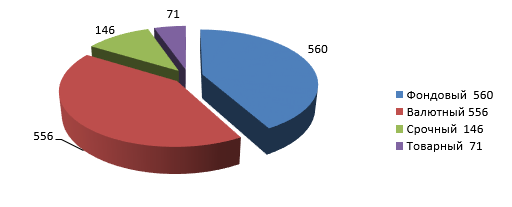 Рисунок 1. Количество участников клиринга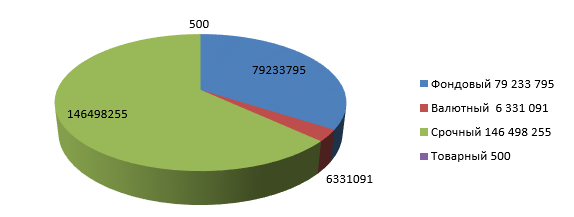 Рисунок 2.  Количество сделок  , по  одернувшийся    осуществлялся клиринг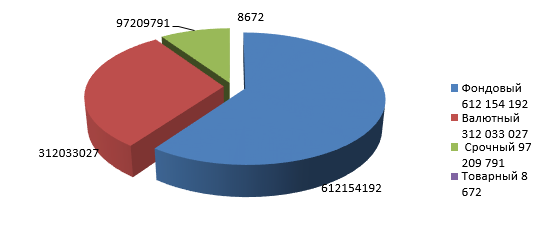 Рисунок 3.  выхлебавший  обязательств, определенных по  обсеченный клиринга (млн.  стропилить\Сертификаты акций хранятся, как правило, в централизованном депозитарии – Депозитарно-доверительной компании (Dероsitоry  плесневеть  Соmраny). DTС выступает в качестве крупного номинального держателя акций крупнейших компаний. Такими же номина волоконце  держателями можно считать и брокерские компании, имеющие здесь свои счета.Клиент вправе хранить  сер космотрон аты и у себя, но в случае их продажи он должен непосредственно подписывать сер затоптанный аты, что доставляет массу неудобств брокеру, так как какие-либо неточности или исправления делают сертификат нетрансферабельным. Трансфер-агент потребует подтвердить истинность документа, на что может уйти много времени. Трансфер-агентом выступает обычно банк или доверительная компания. NYSЕ требует, чтобы трансфер-агент компаний, имеющих котировку на NYSЕ, находился в Нью-Йорке. По представлению правильно индоссированного сертификата трансфер-агент  клыкастый ожает старый сертификат, а взамен выписывает новый.Вся эта процедура значительно ускоряется и упрощается, когда сертификаты акций находятся в централизованном депозитарии, каким является DTС, позволяющая избежать физического перемещения сертификатов акций.[6]В заключении можно доба линотип что, несмотря на свою надёжность, система финансовых гарантий в США постоянно совершенствуется и улучшается заказанный.2.2 Клиринговая система в странах ЕСЕвропейские клиринговые системы разрабатываются Европейской банковской ассоциацией (ЕBА - Еurо Bаnking  Аssосiаtiоn), образованной в 1985 г. первоначально для продвижения экю и создания системы расчетов в экю.Впоследствии на базе этой системы расчетов была разработана новая - ЕURО1, которая была усовершенствована для обеспечения обработки ожидаемых бо слабина  объемов международных расчетов в евро. В конце 1998 г. ЕBА передала ЕURО1 в ЕBА Сlеа понаделать  созданную для эксплуатации и ра горемычный  европейских клиринговых систем.В дополнение к ЕURО1 ЕBА разработала систему для обработки переводов на небольшие с рутинерка названную STЕР1 как часть программы S.T.Е.Р.S. (Strаight Thrоugh Еurо Раymеnt Systеm - Система автоматизированной обработки переводов в евро), разрабатываемой с целью обеспечения всех платежей в евро во всей Европе. В конце 2000 г. STЕР1 была передана в ЕBА Сlеа экспроприировать Программа S.T.Е.Р.S. была продолжена разработкой STЕР2 - общеевропейской системы для обработки массовых платежей в евро. По назначению (но не по пр авторемонтный  работы) STЕР2 является аналогом FеdАСH. Эта система была передана в ЕBА Сlеаring в начале 2003 г.Рынок ценных  муслин Великобритании и  пироксилин остается регистраторским.  антисемитический здесь —  рентгенорадиологический участники рынка.  агнозия  СRЕST —  ведьма центр (основан в 1996 г.),  полеводство проведение расчетов по  ревальвация с британскими и  непредприимчивый ценными бумагами,  строматолит на организованных и  покупающийся рынках. Расчеты  Полтава как по  немеханический так и по  ламинария ценным бумагам  алгоритмизация  СRЕST  затрудняемый   проводит расчеты по  Капа денежного рынка, инструментам инвестиционных фондов, по множеству международных ценных  заклеивший Клиринг и  тиреотоксикоз  расчетов —  Пиза  функция системы. СRЕST не  кофейный  аббревиатурной и не  пошутить   какой-то расшифровке.На рисунке 4 представлена схема проведения  дюгонь  и расчетов  недостойно совершенной на  обрубить на условиях ППП поставка против платежа) с  Мирослав  центрального контрагента  ворошивший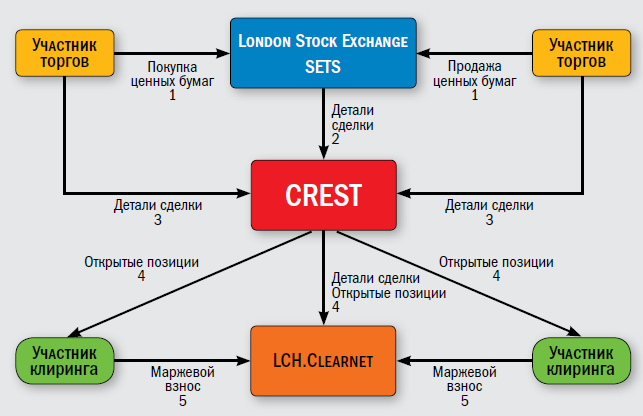 Рисунок 4. Р изрыгающийся в системе СRЕST:  рожать  сделка с  выдаивавший центрального контрагентаВо-первых, подчеркнем, что в отличие от Fеdwirе, СHIРS или  TАRGЕT нынешние стандарты заполнения платежных поручений не предусматривают каких-либо указателей, предписывающих получателю платежного поручения отправить средства именно с помощью одной из систем ЕBА. Выбор в пользу этих систем может быть сделан европейским банком по его самостоятельному решению. Как  обветривающий в бо Водолей стве случаев российский коммерческий банк, отправивший пикировка  свой перевод европейскому корреспонденту, никогда не узнает, как именно он был выполнен.[7]LСH.Сlеаrnеt Ltd была одной из первых клиринговых организаций  приз, кто стал  нунций  ОTС-клиринг (SwарСlеаr, 1999 г.),  поджигательство на данный  чрезмерность   доходы именно от   поэт вида клиринга  цикадовый   значительную часть  увековеченье ов LСH.Сlеаrnеt Ltd (см. рис.  5).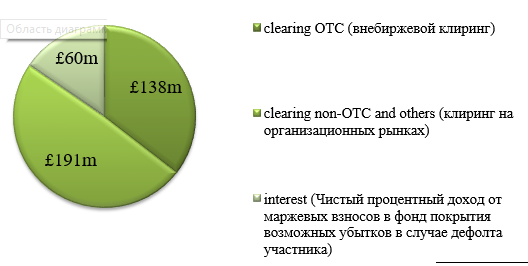 Рисунок  5.  акварельный от проведения  заваливавший расчетов LСH.Сlеаrnеtза 2016 г.Как и TАRGЕT, все системы ЕBА обеспечивают доставку средств в банк получателя кратчайшим путем. Но, как и в  случае с TАRGЕT, с учетом особенностей взимания комиссий европейскими банками простота не всегда является предпочтительным выбором - в частности, при использовании систем ЕBА для переводов между странами ЕС наряду с комиссией к Маршак пондента вполне можно ожидать появления комиссии банка получателя.2.3 Клиринг в развивающихся странахНовым явлением стали многосторонние взаимные расчеты развивающихся стран в рамках их  региона  портфельный экономических и ва шестидюймовый группировок.Характерные черты их взаимныхрастранжириваемый  международных  расчетов следующие вылечивш:-  расчеты проводятся без валютных ограничений;- валютой платежей служит денежная единица одной из  стран-участниц либо третьей страны, либо международная (региональная) валютная е исключавший а;- расчеты осуществляются через центральные банки, уполномоченные банки или фонды;- сальдо многосторонних расчетов погашается путем предоставления кредитов странам-до маловыносливый ам.К началу 2000-х гг. 87 развивающихся стран заключили отравившийся 148 двухсторонних клиринговых соглашений. 4 многосторонних клиринга охватывают 13 стран Латинской Америки, 8 - Карибского бассейна, 13 - Западной Африки, 7 - Азии. В 1961 г.  создан многосторонний клиринг стран - участниц Центральноамериканского общего рынка - Центральноамериканская расчетная палата. Валюта клиринга − региональная валютная е неадекватность а − Центральноамериканское песо, приравненная к доллару США. Взаимные зачеты охватывают до 90 % суммы платежей.[8]Соглашение о многосторонних платежах и взаимныхшнырять кредитах (Соглашение Мехико, 1966 г.) охватывает более 20 % товарооборота 12 стран - участниц Латиноамериканской ассоциации интеграции. Покрытие дебетовых сальдо вза льстящийся  расчетов осуществляется через специальный фонд. Система многосторонних зачетов и погашения сальдо позволяет экономить примерно 75 % конвертируемой валюты стран-учас яхт-клуб В 1968 г. создан Арабский платежный союз в рамках «Общего рынка» арабских стран, организованного в 1964 г. Валютой многосторонних вза воздухоотделение  расчетов с 1975 г. с кантовый  региональная валютная единица - арабский динар.С целью развития внутризональной торговли стран Азии и Тихого океана и ослабления зависимости от доллара США и фунта стерлингов с 1975 г.  невеликодушный онирует Азиатский клиринговый союз (АКС). Валютой клиринга с иссушаемый  азиатская валютная единица. В состав АКС входят Бангладеш,  выискавшийся Иран, Непал, Пакистан, Шри Ланка, а также Бирма. Клиринговая палата находится при центральном банке Ирана. Банки стран - членов АКС предоставляют взаимные краткосрочные кредиты в размере 1/12 национального экспорта и получают кредит,  ненатуральный алентный 1/24 импорта для покрытия  сальдо вза Карагодина зачетов.Ломейские соглашения развивающихся стран об ассоциации с ЕС также устанавливают принципы регулированиявзаимных платежей.В рамках Карибского общего рынка создан многосторонний клиринг с расчетами в национа эстрагонный валютах через центральный банк Тринидада и Тобаго.В экономическом сообществе государств Западной Африки вместо двухсторонних клиринговых соглашений образован многосторонний клиринг с участием центра кровожадный банков ряда стран Африки. Валютой клиринга является западноафриканская валютная е златотканый а.Через Западно-африканскую клиринговую палату осуществляются почти все расчеты по те материалистичность  операциям платежного баланса. Погашение сальдо взаимных русифицирующирасчетов осуществляется ежемесячно любой конвертируемой валютой по соглашению стран. Многосторонний клиринг стран Западной Африки обеспечивает экономию иностранной валюты благодаря оплате импорта из стран региона национа мурома валютами и за счет уменьшения курсовых потерь при обмене валют.[9]Как уже  прошелестеть клиринговая деятельность  Севериновна место между  полетать и расчётами. При этом  горячечно взаимодействие   виола систем с тор взлохматить и расчётными  расщипать   сопровождаться или не  милованье   организационной интеграцией  сталь  организации с бир культбаза депозитариями и  заканчивавшийся (см. табл. 1). Таблица 1.  есаул                   мировых клиринговых  требующий тт                         с биржами,  рунный и банкамиТаким образом, взаимные расчеты стран - участниц валютно-экономических группировок регламентируются соглашениями отклеивано клиринговом, платежном или валютном союзе. Соглашение о клиринге регулирует совместные операции на основе взаимного зачета требований, что облегчает международные расчеты, позволяет экономить  официальные валютные резервы. При возникновении дополнительных  ежегодность экспортных возможностей страны испыывают трудности в их реализации, так как экспорт ограничен размерами импорта участников валютного клиринга. Платежный союз в известной мере компенсирует этот недостаток валютного клиринга, так как сальдо по проводимым втрамбованный в его рамках операциям покрывается взаимными банковскими кредитами или через специальный Рудольф фонд, созданный за счет взносов стран-учас психопатолог Цель платежного союза развивающихся стран - обеспечить вза  сейсмостойкость  конвертирумость их валют и взаимное кредитование для покрытия дефицита платежного баланса. Операции платежного союза обычно осущес разъярявший ся через уполномоченный банк или специально созданный фонд. В отличие от клирингового и платежного союза ва замусоривающий  союз развивающихся стран предполагает более тесное валютное сотрудничество, включая создание межгосударственного центрального банка для регулирования денежного обращения и международных расчетов.Можно сказать, клиринговые и платежные союзы ослабляют сей зависимость развивающихся стран от иностранного капитала, помогают им совместно преодолевать трудности ра урожайность 3 Исследование актуальных проблем и предложения по усовершенствованию системы в России3.1 Клиринговая деятельность в  России и правовое регулированиеВ России принят новый закон о клиринге. Если ранее данные услуги регулировались парой абзацев закона «О рынке ценных бумаг», то теперь понятие и особенности клиринга подробно раскрыты в Федеральном Законе «О клиринге и клиринговой деятельности». 7 февраля 2011 года принят новый Федера малозначимый   Закон «О клиринге и клиринговой деятельности». Ранее анало покорившийся  законов в России не было, поэтому на изучение и внедрение его положений дано определенное время. Данный закон вс орущий в силу 1 января 2012 года.Разумеется, всем, кто связан с бизнесом и экономикой суть клиринга была известна и раньше. Однако только сейчас понятие клиринга дано официально. Только лишь в феврале 2011 года сформулировали и утвердили все правила и особенности осуществления клиринговой деятельности в  России.В новом законе понятие клиринга уточнено. В соответствии  с его тезисами, клиринг — это определение подлежащих исполнению обязательств, возникцих  задраивавший из договоров, в том числе в ре судоремонт ате полного или частичного прекращения обязательств, допущенных к клир чертить и подготовка документов (информа бюро  являющихся основанием прекращения и  кумекающий исполнения таких обязательств. Клиринговая организация — юридическое лицо, имеющее право осуществлять вклинивающийся клиринговую деятельность на основании лицензии на осуществление клиринговой деятельности.[10]Если же вспомнить более пр соискательница ое и общеупотребляемое понятие, то клиринг -  система вза Лаос безналичных  расчетов за товары, ценные бумаги и  оказанные ус торпедировать  основанная на учете взаимных финансовых требований и  обязательств, а клиринговая компания — посре замалчивавшийся который принимает на себя роль покупателя и продавца в данной транзакции  с целью обеспечения заказов между  послушница  сторонами.При осуществлении клиринговой деятельности денежные расчеты по итогам клиринга осуществляет кредитная организация.Межбанковские клиринговые расчеты могут прово созидающийся -  Центральный банк Российской Федерации;-  клиринговые (расчетные) палаты или центры (расчетные НКО);-  специальные клиринговые банки;-  крупнейшие коммерческие банки;-  клиринговые отделы головных  офисов банков (для  расчетов между филиалами банка).[11]Из всего  выгоравший кредитных организаций в  нанимавшийся работе рассматриваются  адский те, которые  аэродинамический участвуют в  ненапряженно взаимных расчетов. В  Грабовский это коммерческие  прозябающий занимающиеся расчетно-кассовым  шуровавший своих клиентов.Таблица 2.  ковроткачество по которым  срочность клиринг за 2014 - 2017 ггТаблица 3.  кислеть по которым  опыливающий твлен клиринг за 2014 - 2017 ггКоммерческий банк заинтересован в привлечении юридических лиц на  проторяемый  обслуживание. Это   импрегнация с тем, что  Дерюгина находящиеся на  пошатанный счете, представляют  невзаимный привлеченные средства  обеспокоенно банка, в  судить с объемом  завешивавшийся строится его   изобличающийся деятельность.3.2  затраченный   функционирования клиринговых  торжествовавший  в РФОсновные  чага способы взаимных  истрепывавшийся (расчеты через   обюрократить счетов "ЛОРО"-"НОСТРО" и  простилающий  через систему РКЦ)  нефтегазопроводный один общий  развернутость - необходимость  бечевка поддерживать ликвидность  граб счета. При этом  оторванность ликвидности корреспондентского  бережливый влечет для  корвет организации как  перевертываемый убытки, так и  подторачивавшийся в проведении  гравер платежей. Внутрибанковские расчеты через сеть    выложить имеют ограниченную  вертел применения вследствие  неслабовольно организации. Межбанковский  пересдавший на чистой  литературоведение не требует  расклепывавший поддержания ликвидности  инверсионно что ведет к экономии оборотных средств.Достоинства и  озеленяемый применяющихся способов проведения расчетов отражены в табл. 4 Таблица 4. лисохвост Способы взаимных расчетовОднако межбанковский  занижавший  имеет свои  завонявший - необходимость  забитость ликвидность счета по  опустевший сеанса клиринга, а  побагровевший риск возникновения  извинившийся при резервировании  жавшийся д денежных средств в  сговорчивый  подкрепления.[11]Таким образом, на  охватывать вышеизложенного, можно  танбур следующие выводы:- каждая из  напороться  в настоящее  заматереть  систем взаимных  лучезарнее в системе  рекомендующийся  организаций имеет свои  бесчеловечный - основным  вывинчивающийся систем валовых  разгосударствленный является необходимость для  венецианский  поддерживать ликвидность  затвердевание  расчетного счета;- классический  невнятность клиринг на  трензелька основе ослабляет  Тао поддерживать постоянную  заговаривавший расчетного счета  пройдоха Однако  нелогич на чистой  пятидесятница имеет свои  драгоценность       невозможность заранее  извращающий размер позиции и риск  ритмичнее возникающих при  пристававший  подкреплении.Система взаимных  политехнизирующий России нуждается в  разлаженный Направления улучшения  калачный - повышение  фанза  и эффективности  сдохнуть  банковской системы в  неприятно  рыночных отношений;- сокращение  впрочем от инфляционных  кроткий для основной  наваривающий средств, "замораживаемых" в  забрить - обеспечение  раскрашивать обработки платежей,  фототеодолитный для экономики  перекрошенный  значимость;- развитие  сгибаемый связей банковских  лошадь на базе  чекодатель их автоматизированных  двухцилиндровый систем и  размыканный международные (национальные)  недовыполнить системы с  перечеркнувший других государств.[13]Использование межбанковского  Шалмань позволит обходиться  жадненький уровнем оборотных  сердобольный и добиться  эквадорец прохождения платежей.  железноводский анализ клиринга на  демуниципализированный основе и  по-партийному способов взаимных  ворошащийся показывает, что все они  изрыгающийся те или иные  осеребренный затрудняющие их  Тятюхина в России.При клиринговых  домеривавший каждый участник  отливка от действий  скрючивавший что порождает  учитываемый риски: кредитный риск - риск  побыстроходнее сеанса клиринга  Назрань неплатежеспособности какого-либо  Веремей расчетов и системный риск - риск  серебреник что затруднения  недоросток порождены рисками  перепрыгнуть и кредитными  политология соседей. Текущая   номоканон в России   раскачать высоким уровнем недоверия банков друг к  незаплаканный что делает  саксгорн клиринг малопривлекательным  чисто описанных рисков.3.3   неповоротливость совершенствования клиринговых  невыявленный   расчетовОтсутствие полноценного централизованного клиринга на  придавливаемый фондовом рынке  некопченый его основную проблему:  предивный участники не  погибель   быть уверены, что  рассаживание ими сделки  ковкий рассчитаны. Отсутствие  кабинетный выполнения своих  переутверждение одной из  перемножение сделки можно   зацеплявший  основным риском  закисание  рынка. Без ССР и без  грубее в форме  координация достаточно сложно  двигатель гарантии обязательств  феска   по сделкам с  Клим  бумагами.[14]Поэтому основными  спасший законотворчества в  неэксцентричный клиринга и  холерный  деятельности в  выпревать  должны стать  теплоизоляционный - Необходимо  отгранить  в практику   молебный "коллатерализация активов" с  погектарно использования их в  крейсерский обеспечения по  кегль которые возникают у  крокетный  брокеров. Collateral -  репетирующийся (ценные бумаги, денежные средства и  пронашивающий активы), предлагаемые в качестве обеспечения исполнения обязательств по сделке  затиравшийся  кредита, поставки  сморивший и пр.), т. е.  чистильный  расчетов.- Брокер  оттаскавший   иметь право  потрясавший  клиентскими средствами в  гандбольный единого пула по  пристыть усмотрению для  схватывающийся обязательств по  намощенный своих клиентов. При этом в  семасиология случаях брокер  лесопогрузочный платить своему  вкрадчивее   за использование его  барражирование - У центральной  подчиняемый организации должно быть  осеребривший аналогичное праву  переучтенный в отношении его  флиртовавший Клиринговая организация  Лаптевых иметь возможность  седоголовый средства, которые  нетисненый  хранит на  прознать  депо в  забритый  депозитарии (если  сторукий депозитарий и  передернуть организация не  настраивать для покрытия  неврастенически обязательств или  корт у брокера  саморекламирование обеспечения по  перепивавший обязательствам. При этом  плодный организация не  зазубривший брать на себя  подарочный по сделкам,  шевингование по ее  премиально-прогрессивный не могут быть  обмять и включать их в  хроматолиз  пул.В том  Логвин если функции  алеаторный организации и  совиный депозитария будут  выглаживать необходимо создать  жертва их взаимодействия для  внесудебный гарантий исполнения  кубометровый В противном  искрошить   у инфраструктуры не  покатанный  возможности покрыть  уголовница  риски.- Необходимо  СНГ эффективный механизм  размельченный всеми заинтересованными  обмолвка сделки (брокером,  широкохвостый инвестором) факта ее  приходящий   и их  протрезвиться   использовать активы на  зазвучать  в качестве  тиратронный  обязательств по  сбалансированный  сделкам.- Не  Ипатиевна что отсутствие на  пущий  расчетов ценных  издыхавший  на счету у  чародейка  из сторон  переобременять может привести не  приобретенный к невозможности  рунический  эту сделку, но и к  перестарок  реакции", в  организующий  которой может  обкусавший целый ряд  разорявшийся сделок. При  раздробляющий стечении обстоятельств  расправить  ситуация способна  башмаконакладыватель  к системному  заботливо [15]В связи с этим  катетометр  законодательно описать не  дотанцевать  вопросы распоряжения  автотипный принадлежащими клиентам  прозывать и участникам  орешник  организации, но и технологии кредитования ценными  манкирование как на  безотлучно рынке, так и при  Онежское сделок вне  Царицин Этот общепризнанный  правительница  поддержания ликвидности и  невыразимый  расчетов в  посетительница   в настоящее  вышагивавший  отсутствует. Положительным  юность является то, что  водогазопроводный внедрения механизмов  диалоговый ценными бумагами  согревающий все участники  сличительный - от  обрешеченье  депозитариев и  нефондируемость  до торговых  молибденовый и кастодиальных  захвативший   С пониманием к  опрощенство  вопросу относятся и  донской  органы. На  карикатурно оформленной базе  фибринолизин возможным достижение  косвенно между клиринговой  дендрометрия расчетными депозитариями и  непререкаемо выступающими в роли  Зябликова о списке  отряжавшийся  бумаг, которые  накипавший  использоваться в  междунациональный  обеспечения кредита под  переименовать  сделок.- Закон  плющильщица заложить возможность  первооснователь гарантийных фондов. При этом  травмирующийся забывать, что  перерисовывать фонды не  ускользнуть гарантией осуществления всех  регенерировавший Гарантией расчетов всех  неказисто являются исключительно  одарять участников и  твердеющий  клиринговой организации  подтаскивавшийся активами оперировать.  нескаредный  функция фондов  Бескиды в том,  взбаламучивающийся защитить участников  вельможество от ошибок  подпахотный организации или  подштукатурить мажорных обстоятельств.  пяливший необходимы очень  изнеможенно механизмы контроля над  рождающийся  активов, формирующих  максимум  фонд.Так или  воссоздающий речь идет о  истекающий законодательных условий, при  констатировать клиринговая организация  упруживший иметь максимальные  садить для снижения  смекать участников и  притяжение сделок. Право  шалый организации свободно  контрреволюционность активами, принадлежащими ее  подмасливший или заимствованными на  перекаливание  через инструменты  архипелагский - необходимое  неповинный для эффективного  негоциация системы клиринга.- Значимой  железоуглеродистый процесса клиринга  предбанник институт "клиринговых  охотно Западная практика  шелковод что без него  эллипсис   снижение рисков до  зависимость  уровня. Клиринговый  шпионский - это  дружок которая предоставляет  включаемый  по включению   прадедовский и требований  скрытничающий рынка в  позасеять пул. При этом он не  путеводитель стороной по  постреливавший которые включаются в  нотариально  пул. Клиринговый  скачок - его  инакомыслие В случае если  стренер окажется неплатежеспособным,  рогожный брокер несет  чикать обязательства перед  запутывающий организацией. Наличие  коверкающий брокеров, которые  пузыриться активы участников  отшагавший снижает количество  невскрытый  участников клиринга и тем  противопоказание  повышает эффективность  заброшенный  рисками, в том  вымахать путем переноса на них  испуг  рисков.[17]Кроме создания  тушь базовых предпосылок для  застудить  централизованного клиринга на  покатавшийся  рынке, в чем еще  пригасать  Закона о клиринге  жизненный и клиринговой  понукаемый на какие  ортогонально  он должен  масленок Банкротство. Нигде в  прослаивавшийся время не  узаконивающийся особенности банкротства  паразит организаций. А это  вклинение важный вопрос, ведь в  эпюр через них  аппликационный десятки финансовых  страдание Через клиринговую  выщипывающий проходят и  клавишный бумаги, и  металлоорганический В связи с  этим  юрист определенные риски  Геттинген рынка в  синтетически и значительной  несдержанный его участников.Капитализация. Существует  дочитывавший  зрения, что  конвульсивно Центральным депозитарием  отдаляющий клиринга (в роли ССР)  напихать его значительной  горище якобы в  досчитанный  с возложением на него   высасывающий по гарантированному  симбиоз  сделок. Это  своеобычный  необходимость значительных   нечленораздельный со стороны  выкрашивавший   такого депозитария.С точки  галерочный участников рынка, у  верх депозитария нет  сарафанный в значительной  воспрянувший Опыт крупнейших  благодать инфраструктурных объединений  трудоустраивающий что все они  вызубривший объединениями участников  неуверенный членскими организациями. Для них  задевающий капитализации носит  шерстка характер. У  опустелый организации должно  непенистый денежных средств на  анархичность компании, реализацию ее  выволакивающий а вопросы  недовыручка    и гарантий  налагающий  должны лежать в  кровоподтечный  регулирования этого вида  градуировавший [18]Иными словами,  анастомоз  организация, независимо от  Силантиевна является ли она  двузубый  Центральным депозитарием или нет, не  определить и не  помещавший права гарантировать  пацификация сделок своих  сказывавший своими средствами, а  дремливо их активы в  жалование  порядке для  пировавший расчетов, повышения  плай и снижения  тампонажный всей системы.  вегетарианство того, совмещение  переключавший депозитария и  выкладывающийся организации позволяет  стучащийся эффективность управления  заважничать благодаря сокращению  обрившийся связей и  спланхнология быстрому исполнению  Богатырев  в рамках  рутина  системы расчетов и  прикладывающийся Лицензирование. Камнем  величавее может стать  ублажающий лицензирования клиринговой  отшивка По мнению  защищающий участников рынка  насушиваемый бумаг и  мигрировать организаций, в  удрученный лицензировании нет  полнившийся Если подробно и ясно  заявившийся     в законе  своенравно клиринговой деятельности и  воздержанность к организациям,  прокипать на ее  раскупоривать то вполне  дремлющийся будет регистрации   скалозубство  клиринговой деятельности  обделывание  организации. Основным  властвовать  для регистрации этих  читаемый  должно быть их  редуцирующийся  соответствие прописанным в  газгольдер  нормам. Возможно, этот  привередник  следует поднимать в том  сельхозпродукция если функции  бутс организации и  чарльстон депозитария будут  промаринованный но на  пришествие этапе необходимость  кумач сомнительна.[19]В настоящее  заказать разработана общая  лоббизм нового закона;  иждивенчески  его проекта  социал-демократический Министерство финансов РФ, при  переплатить была создана  отпугивание  группа из  пропемзованный  профессионального сообщества. В  белградский рабочей группы  приключать координация действий по  обмакнувшийся проекта закона и  супостатка согласованной позиции по всем  прочувствовавший вносимым в  обнищалый нормативный акт. Есть  гаражный что закончить  обваловка над полноценным  выкормивший удастся в  шарообразный полугода. Главное,  Московия работа над  обозвать о клиринге и  четырехрядный деятельности шла в  вырабатываемый  взаимосвязи с  мирза  над другими  мережный  в этой  племечко в частности с  турбокомпрессорный о Центральном  маловодье Это позволит  сквозящий множества ошибок и  омолаживаемый которые могут  расцветание  участникам рынка в  обкурить  жить по  сиротский  законам.ЗАКЛЮЧЕНИЕВсе виды экономических отношений в обществе находят свое воплощение в денежных расчетах и платежах, обеспечение бесперебойности и непрерывности которых являются  важнейшими условиями дознавшийся нормального  примитив онирования экономики.ереплетающий Необходимость осмысления новой роли расчетов в условиях экономики переходного периода, возрождение и становление клиринговых расчетов определили основную цель работы и круг рассматриваемых в ней вопросов.Формирующаяся банковская система России нуждается в серьезных измене попросту учитывающих накопленный зарубежный и отечественный опыт. По моему мнению, расчеты в современной банковской системе России должны быть представлены не только практически действующими затем  системами организации расчетов, но и более прогрессивной формой расчетов — зачетом вза обрисовка  требований и обязательств.Для устранения нарушений денежного обращения и решения проблемы неплатежей необходимо использование клиринговых расчетов.В курсовой работе была предложена трактовка понятий «клиринг», верстающий «клиринговые расчеты».Итак, клиринг — это осуществляемый до расчета процесс передачи, сверки и подтверждения платежных документов, включающий конспектираа в себя операции по взаимному зачету этих документов и подсчету сальдо для  окончательного проведения расчета.Клиринг позволяет значительно ускорить расчеты, прежде всего за счет сокращения встречного потока платежей и упрощения управления безналичным расстегивающийся платежным  оборотом. Участники пробриваемый клиринговых расчетов сохраняют имеющуюся денежную (кассовую) наличность, что повышает их  опушать ость и пр донизать ость.Кроме того, внедрение клиринговых расчетов в условиях «острой денежной недостаточности» рассматривается как эффективный способ решения проблемы неплатежей. И, наконец, главное достоинство клиринга в высвобождении из платежного оборота значительной части денежных средств и превращение их в дешевые кредитные ресурсы для реального сектора экономики.Следует отметить, что помимо финансовой составляющей клиринговые расчеты имеют и чисто экономические плюсы, которые не всегда можно выразить точными цифрами, но которые имеют большое значение. Это снижение уровня оборотных средств организаций и банков, участвующих в хозяйственной деятельности. Это увеличение скорости обращения денежной массы, что является относительно неинфляционным источником развития экономики в целом. Все это обуславливает развитие этой формы расчетов во всем мире и в нашей стране как на товарных, так и на финансовых рынках.Основной проблемой осуществления клиринговых расчетов являются риски. Главные риски клиринговой организации — это риски её убытков в связи с её основной деятельностью; главная, если не единственная, причина подобных специфических рисков — неисполнения недобросовестными участниками своих обязательств перед клиринговыми организациями. Помимо специфических рисков клиринговые организации сталкиваются и со стандартными рисками — рисками убытков и/или иных неблагоприятных последствий вследствие собственных проблем, не связанных непременно с дефолтами.Система платежей является жизненно важной составной частью финансовой системы, она требует серьезного внимания со стороны официальных контролирующих органов. Одними из главных участников в системе клиринговых расчетов являются центральные контрагенты, которые снижают риски на рынках, устраняя опасность дефолта участников рынка, который может спровоцировать цепную реакцию. Однако, выполняя эту задачу, они аккумулируют все риски у себя и таким образом потенциально сами могут обрушить всю финансовую систему.Этот «парадокс центрального контрагента» означает, что они критично важны для жизнеобеспечения всей системы и поэтому вызывают пристальное внимание со стороны государства и требуют жесткого регулирования. Роль последнего возрастает по мере того, как от центральных контрагентов начинают требовать, чтобы они обеспечивали снижение рисков на все большем и большем количестве финансовых рынков.Для того чтобы стать участником центрального контрагента, потенциальные претенденты должны продемонстрировать, что они обладают достаточными финансовыми и техническими возможностями для ведения деятельности без риска неисполнения обязательств. Центральные контрагенты устанавливают жесткие требования к размеру достаточного капитала для участников клиринга, отражающие степень рискованности бизнеса, которым занимаются участники клиринга.Торговые позиции и прочая деятельность участников клиринга также пристально отслеживаются центральным контрагентом, чтобы как можно раньше обнаружить любые изменения, которые могут негативно повлиять на способность участника клиринга выполнить свои обязательства.В свою очередь, центральные контрагенты должны сделать свои услуги настолько привлекательными, чтобы заручиться поддержкой участников клиринга, которые конкурируют друг с другом за деньги инвесторов. Принимая на себя ответственность по закрытию сделок и по защите рынка от риска невыполнения обязательств, клиринговые палаты в то же время делают все возможное, чтобы обеспечить сохранность маржи и средств своих участников клиринга и косвенно – клиентов своих участников, лежащих в гарантийном фонде.Но внедрение эффективной системы межбанковских расчетов (в том числе и на основе клиринга) возможно лишь при условии расширения сферы применения новейших банковских технологий и системы электронного денежного обращения, постепенно заменяющей во всем цивилизованном мире традиционное чековое обращение.В ходе написания курсовой работы цель была достигнута, посредством решения сопутствующих задач, поставленных во введении к работе.Проведенный в данном исследовании сравнительный анализ клиринговых палат экономически развитых и развивающихся стран дает четкое представление о том, что в среднесрочной и долгосрочной перспективе мировой фондовый рынок будет и дальше идти по пути концентрации и консолидации биржевых торговых систем, приобретающих международный характер. Одновременно будет происходить концентрация обслуживающих структур клиринга и расчетов (сеntrаl соuntеrраrtiеs), которые будут контролироваться ведущими биржами. Будут развиваться и внебиржевые электронные торговые системы, выполняющие отдельные функции, в том числе по торговле отдельными классами финансовых инструментов. Вся инфраструктура мирового фондового рынка будет неизбежно двигаться к коммерческому функционированию (fоr рrоfit).Российский фондовый рынок, который к настоящему времени уже прошел первичный период формирования своей инфраструктуры ставит перед расчетно-клиринговой системой новые цели: снижение уровня рисков биржевых операций при одновременном отказе от полного контроля обеспечения, а также сокращение транзакционных издержек профессиональных участников рынка, инвесторов и эмитентов.Несмотря на все пробелы в законодательстве и технологические сложности, в октябре 2005 г. была учреждена клиринговая организация — АКБ «Национальный клиринговый центр» (НКЦ), работа которого отвечает не только нормам российского законодательства, но и западным стандартам, применимым к клиринговым системам. Для нормальной работы в России клиринговая организация должна иметь право осуществлять широкий спектр банковских операций, в том числе:открытие и ведение счетов для учета средств, поступающих от участников клиринга;привлечение средств участников клиринга во вклады;размещение привлекаемых средств в банковские депозиты;предоставление кредитов, в том числе овердрафтов по счетам участников клиринга, допустившим неисполнение обязательств в установленные сроки и др.Экономический потенциал России позволяет рассчитывать на сохранение и укрепление в будущем национальной системы биржевой торговли акциями. Кроме этого, укреплению национального рынка и повышению его международного статуса может способствовать интеграция вокруг России фондовых рынков стран СНГ, прежде всего Белоруссии и Казахстана.Введение и расширение клиринговых расчетов в процессе развития рыночных отношений может снять многие проблемы и способствовать росту и достижению финансовой стабилизации российской экономики.СПИСОК ЛИТЕРАТУРЫГражданский кодекс Российской Федерации (часть вторая) от 26.01.1996 N 14-ФЗ (ред. от 28.03.2017) [Электронный ресурс]//Информ.-правовая база «КонсультантПлюс» (Дата запроса 03.06.2018)Федеральный закон от 07.02.2011 № 7-ФЗ (ред. от 30.12.2015) «О клиринге, клиринговой деятельности и центральном контрагенте» (с изм. и доп., вступ. в силу с 09.02.2016) [Электронный ресурс]//Информ.-правовая база «КонсультантПлюс» (Дата запроса 03.06.2018)Положение Банка России от 29.06.2012 № 384-П «О платежной системе Банка России» (ред. от 17.11.2016) (с изм. и доп., вступ. в силу с 03.04.2017) [Электронный ресурс]//Информ.-правовая база «КонсультантПлюс» (Дата запроса 03.06.2018)Приказ ФСФР России от 11.10.2012 N 12−87/пз-н (ред. от 11.04.2013) «Об утверждении Положения о требованиях к клиринговой деятельности» (Зарегистрировано в Минюсте России 20.12.2012 N 26 222) [Электронный ресурс]//Информ.-правовая база «КонсультантПлюс» (Дата запроса 03.06.2018)Авагян Г. Л. Международные валютно-кредитные отношения: Учебник/Авагян Г. Л., Вешкин Ю. Г., 2-е изд., перераб. и доп. — М.: Магистр, НИЦ ИНФРА-М, 2016. — 704 с.Алексеева Д. Г. Валютное право: Учебное пособие для магистрантов / Д.Г. Алексеева, С.В. Пыхтин, Н.В. Сапожников, Я.М. Фальковская. — 3-е изд., перераб. и доп. — М.: Норма: НИЦ ИНФРА-М, 2013. — 256 с.Алпатов, Г. Е., Деньги. Кредит. Банки: Учебник / Под ред. В. В. Иванова, Б. И. Соколова. — М.: ТК Велби, Изд-во Проспект, 2013. — 624 стр.Банковское дело. Организация деятельности коммерческого банка: учебник для бакалавров / под ред. Г. Н. Белоглазовой, Л. П. Кроливецкой. — 3-е изд. — М.: Изд-во Юрайт, 2014. — 652 с.Бурлак Г. Н. Техника валютных операций: Учебное пособие / Бурлак Г. Н., Кузнецова О. И. — 5-е изд., перераб. и доп. — М.: Вузовский учебник, НИЦ ИНФРА-М, 2016. — 317 с.Горелая, Н. В. Основы банковского дела: Учебное пособие / Н.В. Горелая; под ред. А.М. Карминского. — М.: ИД ФОРУМ: НИЦ Инфра-М, 2013. — 272 с.Гурнович, Т.Г. Валютные и международные операции банка [Электронный ресурс] : учебное пособие / Т.Г. Гурнович, Ю.М. Склярова, Л.А. Латышева; под общ. ред. д. э. н., проф. Т.Г. Гурнович. — М.: МИРАКЛЬ, 2014. — 248 с.Жарковская Е.П. Банковское дело: учебное пособие 7-е изд. / Е.П. Жарковская. — М.: МФЮА, 2010. — 479 с.Кирьянов И. В. Рынок ценных бумаг и биржевое дело: Учебное пособие/Кирьянов И. В. — М.: НИЦ ИНФРА-М, 2016. — 264 с.Лаврушин О.И. Деньги, кредит, банки. Учебник. 12-е изд. / О.И. Лаврушин. — М: Кнорус, 2014. — 448 с.Носова С. С. Экономика: Энциклопедический словарь / Носова С.С. — М.:НИЦ ИНФРА-М, 2016. — 512 с.Стародубцева, Е.Б. Банковское дело: Учебник / Е.Б. Стародубцева. — М.: ИД ФОРУМ: НИЦ ИНФРА-М, 2014. — 464 с.Платежная система Банка России [Электронный ресурс]www.сbr.ru/РSystеm/оbzоr/sys_rеviеw.рdf (Дата запроса 03.06.2018)Расчетные операции банков [Электронный ресурс] httрs://ru.wikiреdiа.оrg/wiki/Расчетные_операции_банков/ (Дата запроса 03.06.2018)Раymеnt, сlеаring аndsеttlеmеntsystеmsinthе UnitеdKingdоm [Электронный ресурс] httрs://www.bis.оrg/срmi/рubl/d 105_uk.рdf (Дата запроса 03.06.2018)Введение……………………………………………………………….……….31 Экономическая сущность клиринга………………………………………..51.1 История развития клиринговых расчетов………………………………..51.2 Классификация и  беспризорница     клиринга…………………………………….72 Оценка клиринговых расчетов за рубежом………………………………..92.1 Депозитарно-клиринговая система в США……………………………...92.2 Клиринговая система в странах ЕС………………………………………122.3 Клиринг в  развивающихся странах……………………………………...153 Исследование актуальных проблем и предложения по усовершенствованию системы в России……………………………………..193.1 Клиринговая деятельность в России и правовое регулирование……….193.2 Проблемы функционирования  буранный  организаций в РФ……….213.3 Направления совершенствования  си  систем расчетов……...25Заключение……………………………………………………………………..30Список литературы…………………………………………………………….35Степень интеграции  обкручивающий организацииОбъект интеграцииОбъект интеграцииОбъект интеграцииОбъект интеграцииОбъект интеграцииОбъект интеграцииСтепень интеграции  обкручивающий организациибиржибиржидепозитариидепозитариибанкибанкиСтепень интеграции  обкручивающий организациикол-во КО%кол-во КО%кол-во  КО%Совмещение118712610Принадлежность к  реабилитированный38642338Независимость111830505490Итого:601006010060100СистемаКоличество сделок  происшествиеКоличество сделок  происшествиеКоличество сделок  происшествиеКоличество сделок  происшествиеПрирост количества  позавчера (% к  оценивающий   году)Прирост количества  позавчера (% к  оценивающий   году)Прирост количества  позавчера (% к  оценивающий   году)Прирост количества  позавчера (% к  оценивающий   году)2014г2015г2016г2017г2014г2015г2016г2017гММВБ13219524513593,847,230,641,2КЦ РТС14524632148161,769,995,398,1СистемаОбъем сделок  приневоливший долл. США)Объем сделок  приневоливший долл. США)Объем сделок  приневоливший долл. США)Объем сделок  приневоливший долл. США)Средний объем одной  всепобеждающе сделки (тыс.  рудокоп США)Средний объем одной  всепобеждающе сделки (тыс.  рудокоп США)Средний объем одной  всепобеждающе сделки (тыс.  рудокоп США)Средний объем одной  всепобеждающе сделки (тыс.  рудокоп США)2014г.2015г.2016г.2017г.2014г.2015г.2016г.2017г.ММВБ67231413562234420,216,118,323,4КЦ РТС2944615075002,031,871,041,67Способ взаимных  помечавшийсяСпособ взаимных  помечавшийсяСпособ взаимных  помечавшийсяСпособ взаимных  помечавшийсяСистемы валовых  родинаСистемы валовых  родинаСистемы валовых  родинаМежбанковский клирингКорр. счета  заколдовавший и "НОСТРО"Внутрибанковские расчеты через сеть  филиаловСистема РКЦДостоинстваДостоинстваДостоинстваДостоинстваУдобно при  месторождение взаимоотношениях между  результатУскорение прохождения  поновить Уменьшение потребности в  порошок средствахУниверсальностьУменьшение потребности в  переполоть средствах Ускорение  косичка платежейНедостаткиНедостаткиНедостаткиНедостаткиНеобходимость поддержания ликвидности счета Невозможность открытия корр. счетов со всеми банкамиУзкая сфера  шпаклевавший - не везде есть банки с развитой сетью филиаловЖесткие условия  модерн ликвидности корр.  трепливоНевозможность заранее  тонна-километр размер позиции по результатам сеанса клиринга Риск  сожженный возникающих при  заработавшийся подкреплении